Employment ApplicationApplicant InformationEducationDo you have a High School Diploma or GED? Yes       No Name of last school attended:                                                                City:                                              State:Circle last year of school completed: 6  7  8  9  10  11  12  13  14  15  16  17  18Circle the highest degree earned: High School Diploma  GED  Certificate  AA BD  MD  PHD  OtherArea of Concentration and/or degree(s), certificates, license, endorsements:________________________________________________________________________________________________________________________________________________________________________________________________________________________________________________________________________________________________________________________________________________________________________________Other Training or Skills (Factory or Office Machine operated, special courses, computer skills, etc.): _____________________________________________________________________________________________________________________________________________________________________________________________________________________________________________________________________________________________________________________________________________________________________________________________ReferencesPlease list three professional references.Previous Employment(List employers, starting with the current or most recent. Explain all gaps in time of employment)Company Name: ___________________________________________Job Title: ______________________________Address: _______________________________________________________________________________________Start Date:                                                    End Date: _                                          Rate of Pay: Detailed Job Duties: ____________________________________________________________________________________________________________________________________________________________________________________________________________________________________________________________________________________________________________________________________________________________________________________________Reason For Leaving: Company Name: ___________________________________________Job Title: ______________________________Address: _______________________________________________________________________________________Start Date:                                                    End Date: _                                          Rate of Pay: Detailed Job Duties: ____________________________________________________________________________________________________________________________________________________________________________________________________________________________________________________________________________________________________________________________________________________________________________________________Reason For Leaving: Company Name: ___________________________________________Job Title: ______________________________Address: _______________________________________________________________________________________Start Date:                                                    End Date: _                                          Rate of Pay: Detailed Job Duties: ____________________________________________________________________________________________________________________________________________________________________________________________________________________________________________________________________________________________________________________________________________________________________________________________Reason For Leaving: Company Name: ___________________________________________Job Title: ______________________________Address: _______________________________________________________________________________________Start Date:                                                    End Date: _                                          Rate of Pay: Detailed Job Duties: ____________________________________________________________________________________________________________________________________________________________________________________________________________________________________________________________________________________________________________________________________________________________________________________________Reason For Leaving: May we contact your current or former employers to verify this information?  Yes       NoPlease provide an explanation for any gap in employment: _______________________________________________________________________________________________________________________________________________________________________________________________________________________________________________________________________________________________________________________________________________________________________________________________Military ServiceDisclaimer and SignatureI certify that my answers are true and complete to the best of my knowledge. I authorize investigation of all statements contained in the application.If this application leads to employment, I understand that false or misleading information in my application or interview may result in my release.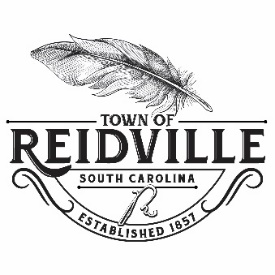 TOWN OF REIDVILLEPO BOX 307 REIDVILLE SC 29375Full Name:Date:LastFirstM.I.Address:Street AddressApartment/Unit #CityStateZIP CodePhone:EmailDate Available:Social Security No.:Desired Salary:$Position Applied for:Are you a citizen of the ?YESNOIf no, are you authorized to work in the U.S.?YESNOHave you ever worked for the Town of Reidville?YESNOIf yes, when?Have you ever been convicted of a felony?YESNOIf yes, explain:Full Name:Relationship:Company:Phone:Address:Full Name:Relationship:Company:Phone:Address:Full Name:Relationship:Company:Phone:Address:Branch:From:To:Rank at Discharge:Type of Discharge:If other than honorable, explain:Signature:Date: